Changes to the Pool Schedule for April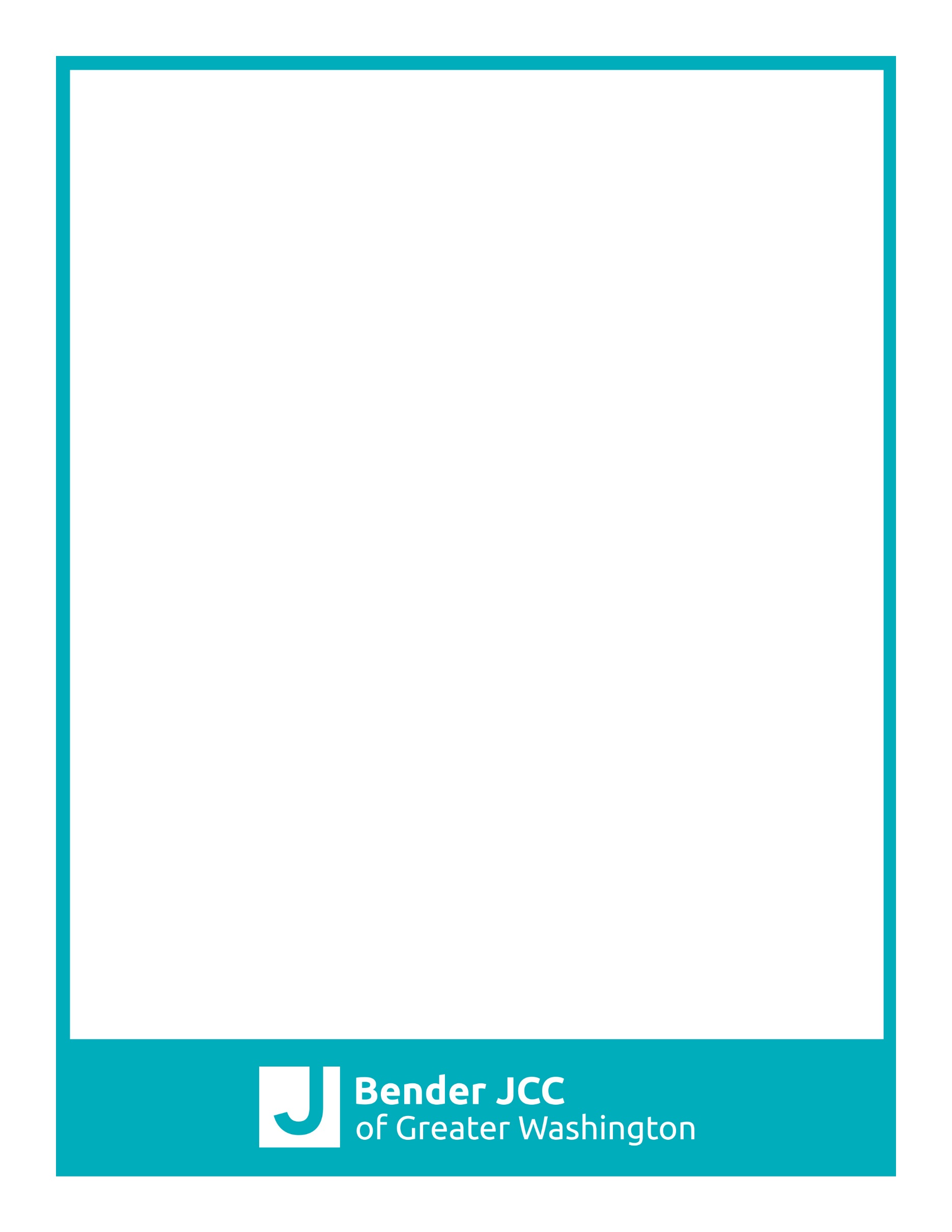 (1-4 lanes may be in use during these times, indicated by ****)Saturday 7th			1-7pm				*Lifeguard TrainingSaturday 7th			3:30-5:30pm			***Sports PlusSunday 8th			6-7pm				***Maccabi PracticeFriday 13th			4:45-5:25pm			**Kids After SchoolSaturday 14th		POOL CLOSED (3-6pm)   		Sports Plus Swim EventSaturday 21st		12-5pm				*Lifeguard TrainingSaturday 21st		3:30-5:30pm			***Sports PlusFriday 27th			4:45-5:25pm			**Kids After SchoolSaturday 28th		3:30-5:30pm			***Sports Plus*1 lane closed, **2 lanes closed, ***3 lanes closed, ****4 lanes closed